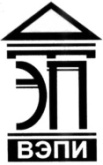 Автономная некоммерческая образовательная организациявысшего образования«Воронежский экономико-правовой институт»(АНОО ВО «ВЭПИ»)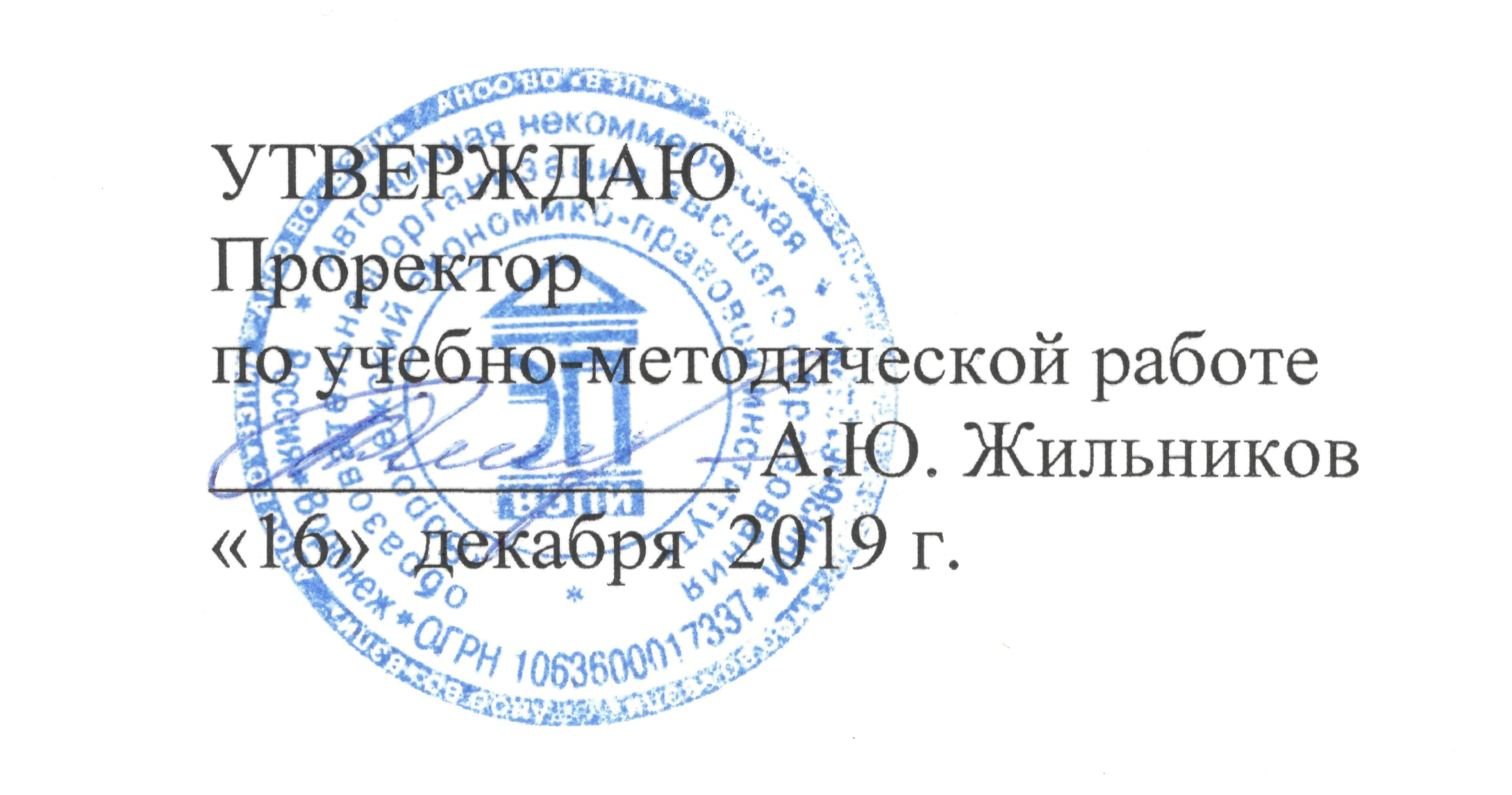 ФОНД ОЦЕНОЧНЫХ СРЕДСТВ ПО ДИСЦИПЛИНЕ (МОДУЛЮ)	ФТД.В.04 Права человека	(наименование дисциплины (модуля))	40.03.01 Юриспруденция	(код и наименование направления подготовки)Направленность (профиль) 	Государственно-правовая		(наименование направленности (профиля))Квалификация выпускника 	Бакалавр		(наименование квалификации)Форма обучения 	Очная, очно-заочная		(очная, очно-заочная, заочная)Рекомендован к использованию Филиалами АНОО ВО «ВЭПИ»	Воронеж 2019Фонд оценочных средств по дисциплине (модулю) рассмотрен и одобрен на заседании кафедры Конституционного и международного права.Протокол заседания от «11»        декабря        2019 г.     № 3Фонд оценочных средств по дисциплине (модулю) согласован со следующими представителями работодателей или их объединений, направление деятельности которых соответствует области профессиональной деятельности, к которой готовятся обучающиеся: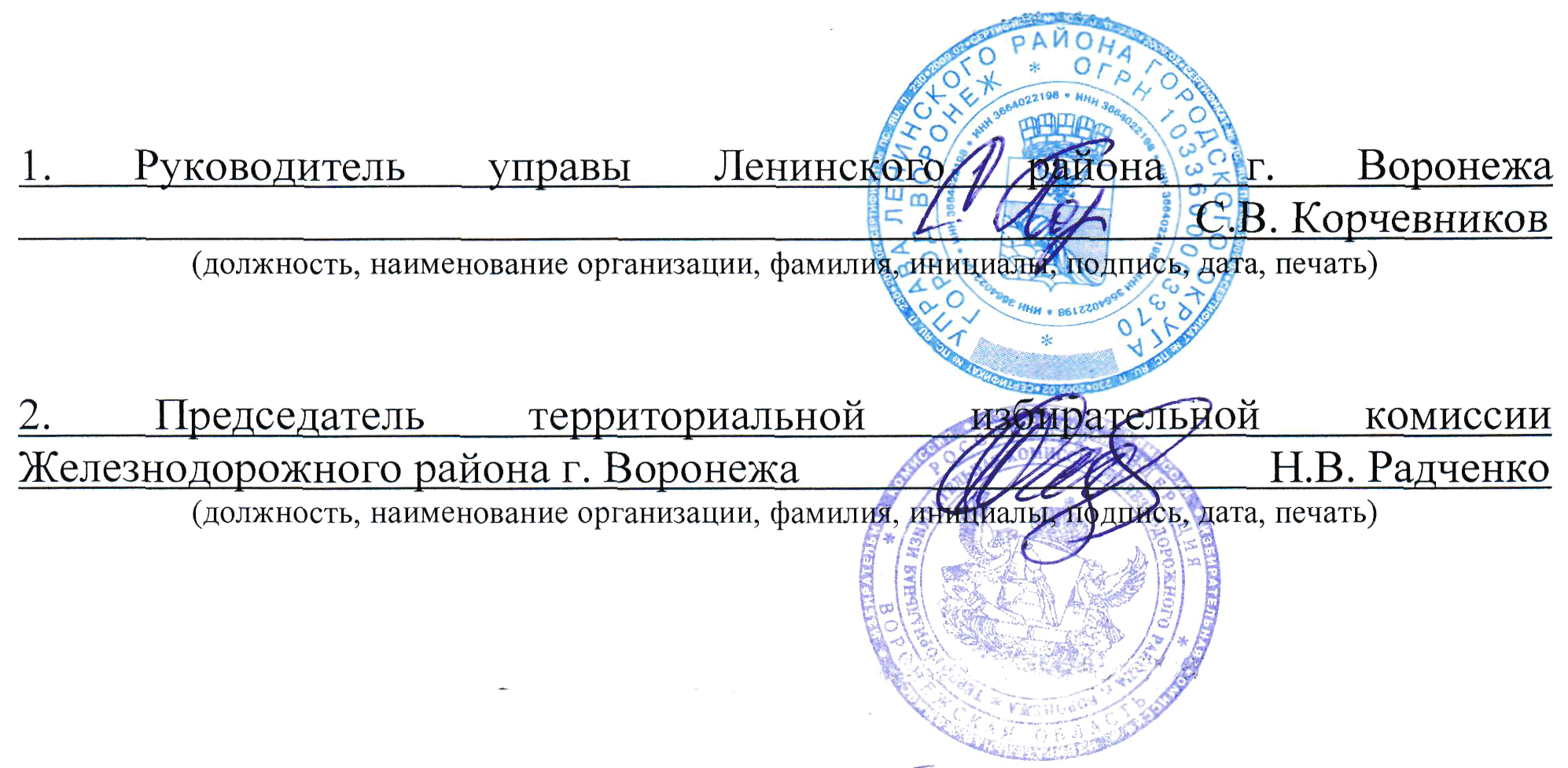 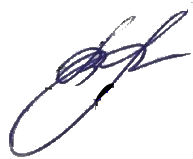 Заведующий кафедрой                                                                       В.В. Хрулева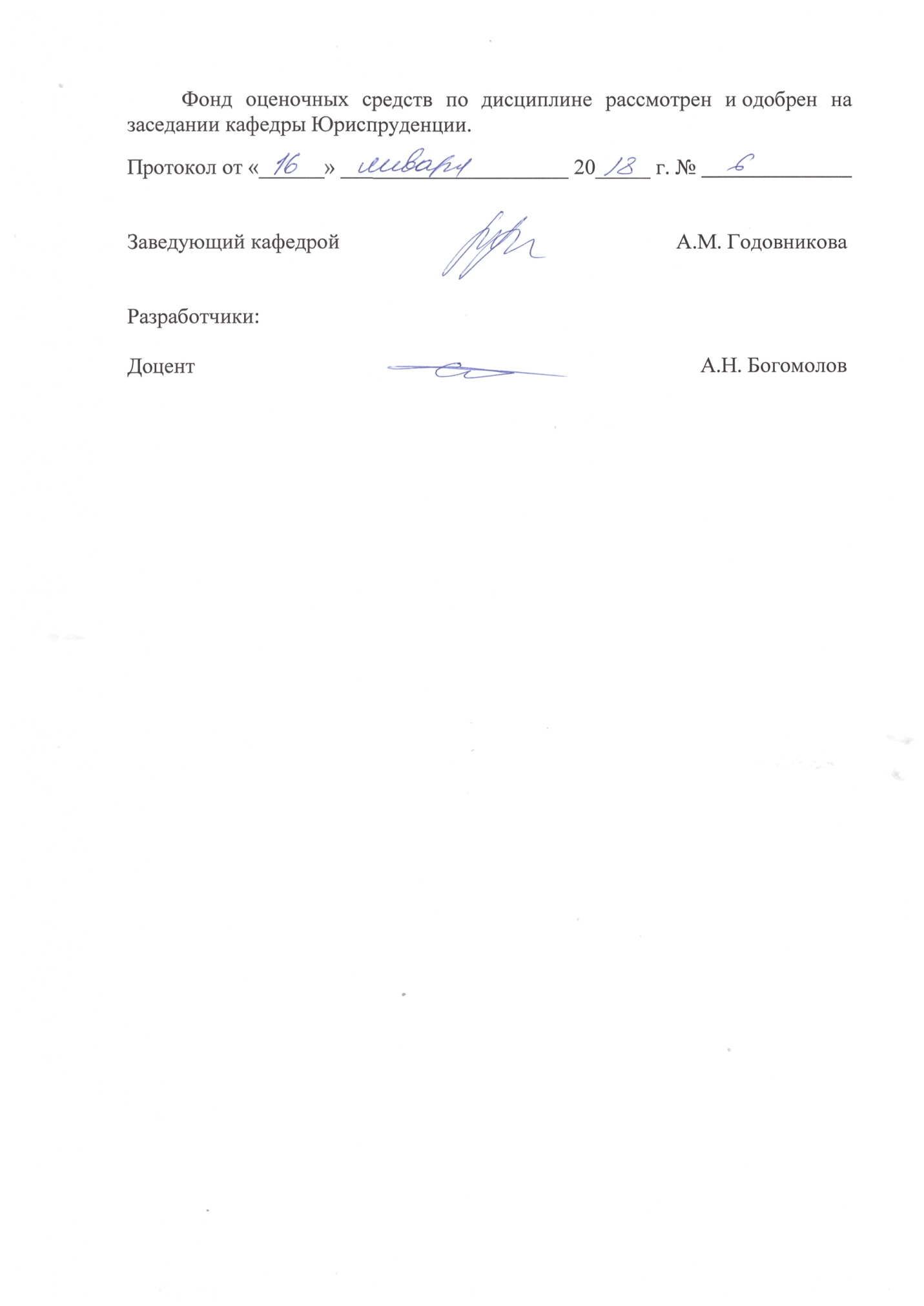 1. Перечень компетенций с указанием этапов их формирования в процессе освоения ОП ВОЦелью проведения дисциплины ФТД.В.04 Права человекаявляется достижение следующих результатов обучения:В формировании данных компетенций также участвуют следующие дисциплины (модули), практики и ГИА образовательной программы 
(по семестрам (курсам) их изучения):- для очной формы обучения:- для очно-заочной формы обучения:Этап дисциплины (модуля) ФТД.В.04 Права человека в формировании компетенций соответствует:- для очной формы обучения – 5 семестру;- для очно-заочной формы обучения – 5 семестру.2. Показатели и критерии оценивания компетенций на различных этапах их формирования, шкалы оцениванияПоказателями оценивания компетенций являются следующие результаты обучения:Порядок оценки освоения обучающимися учебного материала определяется содержанием следующих разделов дисциплины (модуля):Критерии оценивания результатов обучения для текущего контроля успеваемости и промежуточной аттестации по дисциплине1. Критерии оценивания устного ответа.	Зачтено: 	Знает роль государства в согласовании долгосрочных и краткосрочных экономических интересов общества; возможности глобальных компьютерных сетей по поиску и хранению актуальной правовой информации в области защиты прав человека; основные риторические категории; современную нормативно- правовую базу в области защиты прав человека с учетом изменений, происходящих в законодательстве.	Умеет находить эффективные организационно- управленческие решения; работать со справочными правовыми системами в глобальной сети «Интернет»; использовать знание иностранного языка в межличностном общении; анализировать и применять нормы действующего законодательства в области защиты прав человека; применять на практике полученные знания.	Владеет навыками постановки экономических и управленческих целей и их эффективного достижения, исходя из интересов различных субъектов и с учетом непосредственных и отдаленных результатов; навыками осуществления профессионального общения в области защиты прав человека в глобальных компьютерных сетях; необходимыми навыками межличностного общения и межкультурного взаимодействия; навыками повышения своей квалификации и мастерства работы в сфере применения норм регулирующих правовую гарантию и защиту прав человека на практике.Не зачтено: - не выполнены требования, соответствующие оценке «зачтено».2. Критерии оценивания решения задач	Зачтено: 	Знает роль государства в согласовании долгосрочных и краткосрочных экономических интересов общества; возможности глобальных компьютерных сетей по поиску и хранению актуальной правовой информации в области защиты прав человека; основные риторические категории; современную нормативно- правовую базу в области защиты прав человека с учетом изменений, происходящих в законодательстве.	Умеет находить эффективные организационно- управленческие решения; работать со справочными правовыми системами в глобальной сети «Интернет»; использовать знание иностранного языка в межличностном общении; анализировать и применять нормы действующего законодательства в области защиты прав человека; применять на практике полученные знания.	Владеет навыками постановки экономических и управленческих целей и их эффективного достижения, исходя из интересов различных субъектов и с учетом непосредственных и отдаленных результатов; навыками осуществления профессионального общения в области защиты прав человека в глобальных компьютерных сетях; необходимыми навыками межличностного общения и межкультурного взаимодействия; навыками повышения своей квалификации и мастерства работы в сфере применения норм регулирующих правовую гарантию и защиту прав человека на практике.Не зачтено: - не выполнены требования, соответствующие оценке «зачтено».3. Критерии оценивания решения задач	Зачтено: 	Знает роль государства в согласовании долгосрочных и краткосрочных экономических интересов общества; возможности глобальных компьютерных сетей по поиску и хранению актуальной правовой информации в области защиты прав человека; основные риторические категории; современную нормативно- правовую базу в области защиты прав человека с учетом изменений, происходящих в законодательстве.	Умеет находить эффективные организационно- управленческие решения; работать со справочными правовыми системами в глобальной сети «Интернет»; использовать знание иностранного языка в межличностном общении; анализировать и применять нормы действующего законодательства в области защиты прав человека; применять на практике полученные знания.	Владеет навыками постановки экономических и управленческих целей и их эффективного достижения, исходя из интересов различных субъектов и с учетом непосредственных и отдаленных результатов; навыками осуществления профессионального общения в области защиты прав человека в глобальных компьютерных сетях; необходимыми навыками межличностного общения и межкультурного взаимодействия; навыками повышения своей квалификации и мастерства работы в сфере применения норм регулирующих правовую гарантию и защиту прав человека на практике.Не зачтено: - не выполнены требования, соответствующие оценке «зачтено».4. Критерии оценивания ответа на экзамене.«Отлично»Знает роль государства в согласовании долгосрочных и краткосрочных экономических интересов общества; возможности глобальных компьютерных сетей по поиску и хранению актуальной правовой информации в области защиты прав человека; основные риторические категории; современную нормативно- правовую базу в области защиты прав человека с учетом изменений, происходящих в законодательстве.Умеет находить эффективные организационно- управленческие решения; работать со справочными правовыми системами в глобальной сети «Интернет»; использовать знание иностранного языка в межличностном общении; анализировать и применять нормы действующего законодательства в области защиты прав человека; применять на практике полученные знания.Владеет навыками постановки экономических и управленческих целей и их эффективного достижения, исходя из интересов различных субъектов и с учетом непосредственных и отдаленных результатов; навыками осуществления профессионального общения в области защиты прав человека в глобальных компьютерных сетях; необходимыми навыками межличностного общения и межкультурного взаимодействия; навыками повышения своей квалификации и мастерства работы в сфере применения норм регулирующих правовую гарантию и защиту прав человека на практике.«Хорошо»:- в целом знает роль государства в согласовании долгосрочных и краткосрочных экономических интересов общества; возможности глобальных компьютерных сетей по поиску и хранению актуальной правовой информации в области защиты прав человека; основные риторические категории; современную нормативно- правовую базу в области защиты прав человека с учетом изменений, происходящих в законодательстве.- в целом умеет находить эффективные организационно- управленческие решения; работать со справочными правовыми системами в глобальной сети «Интернет»; использовать знание иностранного языка в межличностном общении; анализировать и применять нормы действующего законодательства в области защиты прав человека; применять на практике полученные знания.- в целом владеет навыками постановки экономических и управленческих целей и их эффективного достижения, исходя из интересов различных субъектов и с учетом непосредственных и отдаленных результатов; навыками осуществления профессионального общения в области защиты прав человека в глобальных компьютерных сетях; необходимыми навыками межличностного общения и межкультурного взаимодействия; навыками повышения своей квалификации и мастерства работы в сфере применения норм регулирующих правовую гарантию и защиту прав человека на практике.«Удовлетворительно»:- не достаточно хорошо знае троль государства в согласовании долгосрочных и краткосрочных экономических интересов общества; возможности глобальных компьютерных сетей по поиску и хранению актуальной правовой информации в области защиты прав человека; основные риторические категории; современную нормативно- правовую базу в области защиты прав человека с учетом изменений, происходящих в законодательстве.- не достаточно хорошо умеет находить эффективные организационно- управленческие решения; работать со справочными правовыми системами в глобальной сети «Интернет»; использовать знание иностранного языка в межличностном общении; анализировать и применять нормы действующего законодательства в области защиты прав человека; применять на практике полученные знания.- не достаточно хорошо владеет навыками постановки экономических и управленческих целей и их эффективного достижения, исходя из интересов различных субъектов и с учетом непосредственных и отдаленных результатов; навыками осуществления профессионального общения в области защиты прав человека в глобальных компьютерных сетях; необходимыми навыками межличностного общения и межкультурного взаимодействия; навыками повышения своей квалификации и мастерства работы в сфере применения норм регулирующих правовую гарантию и защиту прав человека на практике.«Неудовлетворительно»: - не выполнены требования, соответствующие оценке «отлично», «хорошо», «удовлетворительно».3. Типовые контрольные задания или иные материалы, необходимые для оценки знаний, умений, навыков и (или) опыта деятельности, характеризующих этапы формирования компетенций1 ЭТАП«Текущий контроль успеваемости»Вопросы для устного опроса1. Принципы правового статуса личности в Российской Федерации.2. Общепризнанные принципы и нормы международного права в сфере основных прав и свобод человека и гражданина.3. Понятие основных прав и свобод человека и гражданина.4. Реализация принципа правового государства в Российской Федерации.5. Основания правомерного ограничения прав и свобод человека и гражданина.6. Понятие защиты прав и свобод человека и гражданина.7. Система гарантий прав и свобод человека и гражданина.8. Основные формы и способы защиты прав и свобод человека и гражданина.9. Противодействие дискриминации: основные направления правового регулирования и государственной политики.10. Противодействие экстремистской деятельности.11. Признание, соблюдение и защита прав и свобод человекаи гражданина – обязанность государства.12. Общественная палата Российской Федерации. Взаимодействиеграждан с органами государственной власти и местного самоуправления.13. Защита прав и законных интересов граждан в административномпорядке.14. Право на судебную защиту прав и свобод человека и гражданина.15. Государственная поддержка социально ориентированных общественных объединений.16. Полномочия Президента Российской Федерации по вопросамгражданства, осуществления помилования, предоставления политического убежища.17. Президент Российской Федерации – гарант прав и свобод человека и гражданина.18. Обеспечение Президентом Российской Федерации законности действий и решений органов государственной власти.19. Контрольные полномочия Государственной Думы и Совета Федерации. Парламентское расследование Федерального Собрания.20. Характеристика деятельности члена Совета Федерации, депутата Государственной Думы в сфере защиты прав и свобод граждан.21. Компетенция Уполномоченного по правам человека в Российской Федерации.22. Порядок работы Правительства Российской Федерации с обращениями граждан.23. Полномочия федеральных органов исполнительной власти по обеспечению защиты прав и свобод граждан.24. Контрольно-надзорные функции федеральных органов исполнительной власти и органов исполнительной власти субъектов РФ.25. Защита прав и свобод в рамках конституционного, гражданского, арбитражного, уголовного и административного судопроизводства.26. Обжалование в суд действий и решений органов государственной власти и органов местного самоуправления.27. Полномочия прокурора при осуществлении функций надзора за соблюдением прав и свобод человека и гражданина.28. Административные регламенты исполнения государственных функций и предоставления государственных услуг.29. Обеспечение доступа к информации о деятельности государственных органов и органов местного самоуправления.Темы рефератов1. Источники законодательства о правах человека.2. Конституционное право граждан на выбор места жительства и свободупередвижения.3. Соматические права личности.4. Конституционное право на свободу информации.5. Право человека на жизнь и механизм его реализации в Российской Федерации и в зарубежных странах.6. Ипотека как элемент механизма обеспечения конституционного права на жилище.7. Конституционная обязанность получения основного общего образования.8. Конституционное право на получение квалифицированной юридической помощи.9. Конституционно-правовой механизм реализации права на жизнь.10. Право на бесплатную юридическую помощь и механизм его реализации на территории Российской Федерации.11. Право на охрану здоровья и медицинскую помощь в Российской Федерации.12. Права и свободы женщин в странах мусульманского мира.13. Права лиц, находящихся в местах лишения свободы.14. Судебная защита прав и свобод личности.15. Защита прав и свобод личности в Европейском суде.16. Роль Уполномоченного по правам человека в механизме реализации и защиты прав и свобод личности.17. Права человека и правовое государство.18. Право человека и социальное государство.19. Функции государства и права человека.20. Юридические гарантии прав и свобод личности.Примерные темы для подготовки доклада:1. Понятие, виды и структурные элементы правового статуса личности. 2. Правосубъектность и правовой статус личности. 3. Система гарантий правового статуса личности. 4. Охрана и защита правового статуса личности: содержание, особенности, процедурно-правовой порядок 5. Правовой статус личности – понятие, признаки. 6. Понятие основ правового статуса личности. Развитие концепций прав человека в конституционном законодательстве России. 7. Правовой статус человека и гражданина: понятие, принципы, классификация статусов. Внутрисеместровая аттестацияЗадание №1Установленная нормами права способность нести ответственность за совершенные правонарушения — это:1. дееспособность;
2. деликтоспособность;
3. правосубъектность;
4. правоспособность.Задание № 2При попытке насильственного изменения конституционного строя, массовых беспорядках, межнациональных конфликтах, создающих угрозу жизни и безопасности граждан, нормальной жизнедеятельности государственных органов может быть введен режим:
1. чрезвычайного положения;
2. военного положения;
3. особого положения;
4. чрезвычайной ситуации.Задание № 3Процессуальный порядок рассмотрения дел в судах общей юрисдикции по жалобам граждан на акты органов исполнительной власти регламентируется:
1. гражданско-процессуальным кодексом;
2. гражданско-процессуальным и уголовным кодексами;
3. административным кодексом;
4. арбитражным процессуальным кодексом.2 ЭТАП «Промежуточная аттестация по итогам освоения дисциплины»Список вопросов к экзамену по дисциплине «Права человека»1. Основные понятия теории прав человека.2. Обязанности человека: понятие, сущность виды. Единство прав и обязанностей.3. Классификации прав и свобод человека.4. Сущность и виды личных прав и свобод человека. Сущность и виды политических прав и свобод человека. Сущность и виды социально-экономических и культурных прав и свобод человека. Права народов: сущность и виды.5. История развития концепций прав человека.6. Понятие и сущность статуса человека и гражданина. Структура и виды статуса личности.7. Понятие и содержание ограничений прав человека. Отличия ограниченияправ человека от их ущемления.8. Цели и условия ограничения прав и свобод человека в соответствии со ст.9. Конституции Российской Федерации. Положения Конституции Российской Федерации о правах и свободах человека, не подлежащих ограничению.10. Особенности правомерного ограничения прав лиц, пользующихся дипломатическими иммунитетами и привилегиями11. Международные универсальные акты в области защиты прав и свобод человека: общая характеристика.12. Международные нормы в области защиты от пыток и иных унижающих человеческое достоинство видов обращения и наказания.13. Международные соглашения в области защиты прав уязвимых категорий населения: общая характеристика.14. Международные соглашения, направленные на противодействие массовым и грубым нарушениям прав и свобод человека: общая характеристика.15. Европейская конвенция о защите право человека и основных свобод 1950 г.: общая характеристика.16. Международные организации по защите прав и свобод человека: их значение для международно-правового обеспечения защиты прав и свобод человека.17. Европейский Суд по правам человека: общая характеристика организации и деятельности, правовые основы деятельности.18. Европейский Суд по правам человека как орган по защите прав и свобод человека.19. Конституционный Суд Российской Федерации как орган по защите прав исвобод человека.20. Прокуратура Российской Федерации как орган по защите прав и свобод человека.21. Права и обязанности органов прокуратуры Российской Федерации в связи с проверками по обращениям граждан.22. Формы судебной защиты прав и свобод человека в Российской Федерации.23. Иски о защите чести, достоинства и деловой репутации: особенности правоприменительной практики.24. Иски о возмещении ущерба законными действиями органов власти: особенности правоприменительной практики.25. Уполномоченный по правам человека в Российской Федерации как орган по защите прав и свобод человека.26. Уполномоченные по правам человека в субъектах Российской Федерации в механизме защиты прав и свобод человека.27. Обязанности органов государственной власти в связи с обращениями Уполномоченного по правам человека в Российской Федерации, уполномоченных по правам человека в субъектах Российской Федерации.28. Общественные советы как органы по защите прав и свобод человека.29. Полномочия общественных советов при органах исполнительной власти в части обеспечения прав и свобод человека.30. Защита прав и свобод человека общественными наблюдательными комиссиями в местах принудительного содержания граждан.31. Международное гуманитарное право о защите жертв войны: основные документы. Женевские конвенции 1949 г. Дополнительные протоколы к Женевским конвенциям. Гаагские конвенции 1899-1907 гг.32. Негуманные средства и методы ведения войны: виды, особенности международного регулирования.33. Защита прав и свобод участников вооруженного конфликта: комбатантов, некомбатантов, наемников, шпионов.34. Защита прав и свобод больных и раненых в соответствии с нормами международного гуманитарного права.35. Защита прав и свобод военнопленных в соответствии с нормами международного гуманитарного права.36. Защита прав и свобод гражданского населения в соответствии с нормами международного гуманитарного права.37. Меры и временные ограничения прав и свобод человека, применяемые в условиях чрезвычайного положения: общая характеристика.38. Порядок и условия возмещения ущерба имуществу граждан в условиях чрезвычайного положения.39. Защита прав и свобод человека в условиях чрезвычайного положения.4. Методические материалы, определяющие процедуры оценивания знаний, умений, навыков и (или) опыта деятельности, характеризующих этапы формирования компетенцийI этап –текущий контроль успеваемостиНа первом этапе обучающийся планирует свою самостоятельную работу, которая включает:уяснение задания на самостоятельную работу;подбор рекомендованной литературы;составление плана работы, в котором определяются основные пункты предстоящей подготовки.Составление плана дисциплинирует и повышает организованность в работе.Второй этап включает непосредственную подготовку обучающегося к занятию. Начинать надо с изучения рекомендованной литературы. Необходимо помнить, что на лекции обычно рассматривается не весь материал, а только его часть. Остальная его часть восполняется в процессе самостоятельной работы. В связи с этим работа с рекомендованной литературой обязательна. Особое внимание при этом необходимо обратить на содержание основных положений и выводов, объяснение явлений и фактов, уяснение практического приложения рассматриваемых теоретических вопросов. В процессе этой работы обучающийся должен стремиться понять и запомнить основные положения рассматриваемого материала, примеры, поясняющие его, а также разобраться в иллюстративном материале.Заканчивать подготовку следует составлением плана (конспекта) по изучаемому материалу (вопросу). Это позволяет составить концентрированное, сжатое представление по изучаемым вопросам.В процессе подготовки к занятиям рекомендуется взаимное обсуждение материала, во время которого закрепляются знания, а также приобретается практика в изложении и разъяснении полученных знаний, развивается речь.При необходимости следует обращаться за консультацией к преподавателю. Идя на консультацию, необходимо хорошо продумать вопросы, которые требуют разъяснения.Внутрисеместровая аттестацияПодготовка к тестированию, тестированиеПодготовка к выполнению тестового заданияПри подготовке к выполнению тестового задания необходимо внимательно изучить структуру теста, оценить объем времени, выделяемого на данный тест, увидеть, какого типа задания в нем содержатся. Это поможет настроиться на работу.Лучше начинать отвечать на те вопросы, в правильности решения которых нет сомнений, пока не останавливаясь на тех, которые могут вызвать долгие раздумья. Это позволит успокоиться и сосредоточиться на выполнении более трудных вопросов.Очень важно всегда внимательно читать задания до конца, не пытаясь понять условия «по первым словам» или выполнив подобные задания в предыдущих тестированиях. Такая спешка нередко приводит к досадным ошибкам в самых легких вопросах.Если вы не знаете ответа на вопрос или не уверены в правильности, следует пропустить его и отметить, чтобы потом к нему вернуться.Важно думать только о текущем задании. Как правило, задания в тестах не связаны друг с другом непосредственно, поэтому необходимо концентрироваться на данном вопросе и находить решения, подходящие именно к нему. Кроме того, выполнение этой рекомендации даст еще один психологический эффект – позволит забыть о неудаче в ответе на предыдущий вопрос, если таковая имела место.Многие задания можно быстрее решить, если не искать сразу правильный вариант ответа, а последовательно исключать те, которые явно не подходят. Метод исключения позволяет в итоге сконцентрировать внимание на одном-двух вероятных вариантах.Рассчитывать выполнение заданий нужно всегда так, чтобы осталось время на проверку и доработку (примерно 1/3-1/4 запланированного времени). Тогда вероятность описок сводится к нулю и имеется время, чтобы набрать максимум баллов на легких заданиях и сосредоточиться на решении более трудных, которые вначале пришлось пропустить.Процесс угадывания правильных ответов желательно свести к минимуму, так как это чревато тем, что обучающийся забудет о главном: умении использовать имеющиеся накопленные в учебном процессе знания, и будет надеяться на удачу. Если уверенности в правильности ответа нет, но интуитивно появляется предпочтение, то психологи рекомендуют доверять интуиции, которая считается проявлением глубинных знаний и опыта, находящихся на уровне подсознания.При подготовке к тесту не следует просто заучивать материал, необходимо понять логику изложенного материала. Этому немало способствует составление развернутого плана, таблиц, схем, внимательное изучение исторических карт.Положительным результатом тестирования можно считать 50-100% правильных ответов.II этап –промежуточная аттестация по итогам освоения дисциплины Изучение дисциплины (модуля)заканчивается определенными методами контроля, к которым относятся: текущая аттестация, экзамен. Требования к организации подготовки к итоговой аттестации те же, что и при занятиях в течение семестра, но соблюдаться они должны более строго.К экзамену допускаются обучающиеся, успешно выполнившие все виды отчетности, предусмотренные по дисциплине учебным планом. В ходе экзамена проверяется степень усвоения материала, умение творчески и последовательно, четко и кратко отвечать на поставленные вопросы, делать конкретные выводы и формулировать обоснованные предложения. Итоговая оценка охватывает проверку достижения всех заявленных целей изучения дисциплины и проводится для контроля уровня понимания обучающимися связей между различными ее элементами. В ходе итогового контроля акцент делается на проверку способностей обучающихся к творческому мышлению и использованию понятийного аппарата дисциплины в решении профессиональных задач по соответствующей специальности.Результаты прохождения промежуточной аттестации для дисциплин, по которым в соответствии с учебным планом предусмотрена форма контроля «экзамен», оцениваются отметками «отлично» / «хорошо» / «удовлетворительно»/ «неудовлетворительно».5. Материалы для компьютерного тестирования обучающихся в рамках проведения контроля наличия у обучающихся сформированных результатов обучения по дисциплинеОбщие критерии оцениванияВариант 1Номер вопроса и проверка сформированной компетенцииКлюч ответовЗадание №1Установленная нормами права способность нести ответственность за совершенные правонарушения — это:
1. дееспособность;
2. деликтоспособность;
3. правосубъектность;
4. правоспособность.Задание № 2Деликтоспособность наступает:1. с 16 лет;
2. с 21 года;
3. с 16 лет, а в отдельных предусмотренных законом случаях с 14 лет;
4. с 18 лет.Задание № 3Процессуальный порядок рассмотрения дел в судах общей юрисдикции по жалобам граждан на акты органов исполнительной власти регламентируется:
1. гражданско-процессуальным кодексом;
2. гражданско-процессуальным и уголовным кодексами;
3. административным кодексом;
4. арбитражным процессуальным кодексом.Задание № 4Превентивное задержание преследует цели:
1. предотвращение возможных новых противоправных деяний, как проступков, так и уголовных преступлений;
2. выяснение личности нарушителя;
3. предотвращение наступления вредных последствий и уклонения виновного от ответственности;
4. все перечисленное.Задание № 5Лицо, которому могут быть известны какие-либо обстоятельства, подлежащие установлению по делу, является:
1. потерпевшим;
2. свидетелем;
3. экспертом;
4. законным представителем.Задание № 6Решение о предоставлении гражданину жилплощади относится к:
1. нормативному акту;
2. индивидуальному акту;
3. общему акту;
4. смешанному акту.Задание № 7В России может осуществляться принудительное лечение в отношении:1. психических больных;
2. заразных больных;
3. алкоголиков и наркоманов;
4. психических и заразных больных.Задание №8 Срок действия режима чрезвычайного положения в отношении части территории РФ, после чего необходимо его прекращение или продление составляет:
1. 30 дней;
2. 60 дней;
3. 90 дней;
4. 1 год.Задание № 9 Срок рассмотрения заявлений по вопросам гражданства не должен превышать:1. шести месяцев;
2. трех месяцев;
3. девяти месяцев;
4. десяти месяцев.Задание № 10 Основные права и свободы человека:
1. неотчуждаемы и принадлежат каждому от рождения;
2. предоставляются государством;
3. связаны с обладанием гражданства;
4. все перечисленное.Задание № 11 К первому поколению прав человека относятся:
1. личные и политические;
2. личные и экономические;
3. политические и экономические;
4. все перечисленные.Задание № 12 Права и свободы человека — это:
1. мера его возможного поведения;
2. мера должного поведения;
3. те его социальные возможности, которые гарантируются государством;
4. все перечисленное.Задание № 13В соответствии с Конституцией РФ права и свободы человека и гражданина делятся на:личные, политические, социально-экономические;
2. социальные, экономические, культурные и личные;
3. личные и политические;
4 Верного варианта ответа нет.
Задание № 14Лицами, привлекаемыми к участию в уголовном процессе, с целью получения от них информации об обстоятельствах дела являются:
1. свидетели, эксперты;
2. владельцы изымаемых предметов, обыскиваемых помещений;
3. потерпевшие;
4. все перечисленные.Задание № 15Лицами, участвующими в уголовном процессе по служебному или корпоративному долгу, являются:
1. адвокаты;
2. следователи, судьи, прокуроры;
3. свидетели, эксперты;
4. все перечисленные.Задание № 16Может ли осуществляться производство по делу об административном правонарушении в случае, если проступок совершен лицом в состоянии крайней необходимости или необходимой обороны:
1. нет;
2. по усмотрению органа, осуществляющего производство по делу об административном правонарушении;
3. да;
4. в отдельных случаях, установленных законом.Задание № 17Деяние можно классифицировать как проступок или как преступление в зависимости от:1. характера вины и личности нарушителя;
2. степени общественной опасности, размера причиненного вреда, повторности деяния;
3. средств, используемых при совершении проступка;
4. все перечисленное.Задание № 18Условия и порядок применения огнестрельного оружия сотрудниками полиции регламентируются:1. ФЗ РФ «Об оружии»;
2. ФЗ РФ «О полиции»;
3. ФЗ РФ «Об оружии» и ФЗ РФ «О полиции»;
4. Положением о милиции общественной безопасности, утвержденным Указом Президента РФ в 1993 г.Задание № 19В условиях чрезвычайного положения в соответствии со ст. 56 Конституции РФ может быть ограничено право граждан на:
1. участие в управлении делами государства;
2. свободу передвижения, проведения собраний, митингов, шествий;
3. судебную защиту прав и свобод, получение юридической помощи;
4. свободу и личную неприкосновенность, неприкосновенность жилища.
Задание № 20К социальным причинам, вызывающим необходимость введения режима чрезвычайного положения относятся:
1. массовые беспорядки;
2. авария на АЭС, радиоактивное заражение местности;
3. забастовка;
4. все перечисленное.Вариант 2Номер вопроса и проверка сформированной компетенцииКлюч ответовЗадание № 1Решение о введении режима чрезвычайного или военного положения в РФ принимает:
1. Совет Федерации;
2. Государственная Дума;
3. Министр обороны РФ с последующим утверждением Советом Федерации;
4. Президент РФ с последующим утверждением Советом Федерации.Задание № 2При попытке насильственного изменения конституционного строя, массовых беспорядках, межнациональных конфликтах, создающих угрозу жизни и безопасности граждан, нормальной жизнедеятельности государственных органов может быть введен режим:
1. чрезвычайного положения;
2. военного положения;
3. особого положения;
4. чрезвычайной ситуации.Задание № 3Процедуру выезда и въезда на территорию РФ граждан РФ регулируют:1. органы внутренних дел;
2. органы безопасности;
3. органы МИД России;
4. все перечисленное.Задание № 4Определение: «Устойчивая правовая связь человека с государством, выражающаяся в совокупности их взаимных прав, обязанностей и ответственности, основанная на признании и уважении достоинства, основных прав и свобод человека» относится к понятию:
1. правовой статус;
2. компетенция;
3. гражданство;
4. Все варианты ответов верны.Задание № 5Какой орган в уголовном судопроизводстве является решающим, ключевым органом:
1.суд;
2. прокуратура;
3. адвокатура;
4. следователь.Задание № 6С какого момента подозреваемый в случае его задержания или ареста имеет право встретиться с защитником:
1. через сутки;
2. с момента задержания;
3. от 6 до 12 часов с момента пребывания под стражей;
4. с момента допуска к участию в деле защитника.Задание № 7Количество присяжных заседателей составляет:
1. 12;
2. 13;
3. 14.
4. 20	Задание № 8Гражданское судопроизводство – это:
1. обращение в суд по поводу конфликтов, возникающих между людьми в сфере производства и потребления;
2. правовое обеспечение законных прав и свобод индивидов;
3. форма осуществления судебной власти, правовое средство обеспечения прав и законных интересов индивидов;
4. верного варианта ответа нет,Задание № 9Жалоба подаётся гражданином:1. по месту жительства;
2. в суд по месту нахождения органа, объединения, должностного лица, государственного служащего;
3. по месту прописки;
4. все перечисленные.Задание № 10Определение: «Лицо, в интересах которого дело начато по заявлению лиц, имеющих по закону право на обращение в суд за защитой нарушенных или оспариваемых прав, свобод и охраняемых законом интересов других лиц» относится к понятию:
1. истца;
2. ответчика;
3. законного представителя;
4. верного варианта ответа нет.Задание № 11Представителями в суде могут быть:
1. адвокаты;
2. работники государственных и негосударственных предприятий, учреждений, организаций;
3. специально уполномоченные на то лица;
4. прокурор.Задание № 12Сторонниками гуманитарной интервенции являются:
1. Ф. Мартенс, И. Блюнчли, А. Гефтер;
2. Ф. Мартенс, Н. А. Захаров, Ф. Лист;
3. Кант, Аристотель, Платон;
4. все перечисленные.Задание № 13Назовите первый документ, регламентирующий вопросы прав человека:
1. Устав Организации Объединённых Наций;
2. Статут Лиги Наций;
3. Всеобщая декларация прав человека;
4. все варианты ответов верны.Задание № 14Лицо, которое ни одно из государств не рассматривает в качестве собственного гражданина, является:
1. апатрид;
2. абсолютный апатрид;
3. относительный апатрид;
4. гастарбайтер.Задание № 15Куда будет обращаться гражданин РФ за восстановлением своего нарушенного права, если нарушены его права, регламентированные международным правом:1. в вышестоящую инстанцию;
2. в Европейский суд по правам человека;
3. в суд;
4. верного варианта ответа нет.Задание № 16Уполномоченный по правам человека в РФ назначается на должность и освобождается от неё:1. Государственной Думой;
2. Председателем правительства;
3. Советом Федерации;
4. Конституционным судом.Задание № 17В каком году был образован Совет Европы:
1. 1949;
2. 1960;
3. 1966;
4. 1980.Задание № 18Органы Совета Европы находятся в:
1. Гааге;
2. Страсбурге;
3. Брюсселе;
4. Берне.Задание № 19Срок подачи жалобы в Европейский Суд по правам человека:
1. 6 месяцев с момента вынесения окончательного национального решения;
2. 3 месяца;
3. 1 год .;
4. 2 года.
Задание № 20Экстрадиция возможна: 
1. на основе просьбы;
2. если между странами существует договор;
3. если речь идёт о совершении преступления наказание, за которое предусмотрено лишение свободы сроком на 1 год и более;
4. все перечисленное.
Вариант 3Номер вопроса и проверка сформированной компетенцииКлюч ответовЗадание №1Установленная нормами права способность нести ответственность за совершенные правонарушения — это:
1. дееспособность;
2. деликтоспособность;
3. правосубъектность;
4. правоспособность.Задание № 2При попытке насильственного изменения конституционного строя, массовых беспорядках, межнациональных конфликтах, создающих угрозу жизни и безопасности граждан, нормальной жизнедеятельности государственных органов может быть введен режим:
1. чрезвычайного положения;
2. военного положения;
3. особого положения;
4. чрезвычайной ситуации.Задание № 3Процессуальный порядок рассмотрения дел в судах общей юрисдикции по жалобам граждан на акты органов исполнительной власти регламентируется:
1. гражданско-процессуальным кодексом;
2. гражданско-процессуальным и уголовным кодексами;
3. административным кодексом;
4. арбитражным процессуальным кодексом.Задание № 4Определение: «Устойчивая правовая связь человека с государством, выражающаяся в совокупности их взаимных прав, обязанностей и ответственности, основанная на признании и уважении достоинства, основных прав и свобод человека» относится к понятию:
1. правовой статус;
2. компетенция;
3. гражданство;
4. Все варианты ответов верны.Задание № 5Лицо, которому могут быть известны какие-либо обстоятельства, подлежащие установлению по делу, является:
1. потерпевшим;
2. свидетелем;
3. экспертом;
4. законным представителем.Задание № 6С какого момента подозреваемый в случае его задержания или ареста имеет право встретиться с защитником:
1. через сутки;
2. с момента задержания;
3. от 6 до 12 часов с момента пребывания под стражей;
4. с момента допуска к участию в деле защитника.Задание № 7В России может осуществляться принудительное лечение в отношении:1. психических больных;
2. заразных больных;
3. алкоголиков и наркоманов;
4. психических и заразных больных.Задание № 8Гражданское судопроизводство – это:
1. обращение в суд по поводу конфликтов, возникающих между людьми в сфере производства и потребления;
2. правовое обеспечение законных прав и свобод индивидов;
3. форма осуществления судебной власти, правовое средство обеспечения прав и законных интересов индивидов;
4. Верного варианта ответа нет,Задание № 9 Срок рассмотрения заявлений по вопросам гражданства не должен превышать:1. шести месяцев;
2. трех месяцев;
3. девяти месяцев;
4. десяти месяцев.Задание № 10Определение: «Лицо, в интересах которого дело начато по заявлению лиц, имеющих по закону право на обращение в суд за защитой нарушенных или оспариваемых прав, свобод и охраняемых законом интересов других лиц» относится к понятию:
1. истца;
2. ответчика;
3. законного представителя;
4. верного варианта ответа нет.Задание № 11 К первому поколению прав человека относятся:
1. личные и политические;
2. личные и экономические;
3. политические и экономические;
4. все перечисленные.Задание № 12Сторонниками гуманитарной интервенции являются:
1. Ф. Мартенс, И. Блюнчли, А. Гефтер;
2. Ф. Мартенс, Н. А. Захаров, Ф. Лист;
3. Кант, Аристотель, Платон;
4. все перечисленные.Задание № 13В соответствии с Конституцией РФ права и свободы человека и гражданина делятся на:личные, политические, социально-экономические;
2. социальные, экономические, культурные и личные;
3. личные и политические;
4 Верного варианта ответа нет.
Задание № 14Лицо, которое ни одно из государств не рассматривает в качестве собственного гражданина, является:
1. апатрид;
2. абсолютный апатрид;
3. относительный апатрид;
4. гастарбайтер.Задание № 15Лицами, участвующими в уголовном процессе по служебному или корпоративному долгу, являются:
1. адвокаты;
2. следователи, судьи, прокуроры;
3. свидетели, эксперты;
4. все перечисленные.Задание № 16Уполномоченный по правам человека в РФ назначается на должность и освобождается от неё:
Ответ:1. Государственной Думой;
2. Председателем правительства;
3. Советом Федерации;
4. Конституционным судом.Задание № 17Деяние можно классифицировать как проступок или как преступление в зависимости от:1. характера вины и личности нарушителя;
2. степени общественной опасности, размера причиненного вреда, повторности деяния;
3. средств, используемых при совершении проступка;
4. все перечисленное.Задание № 18Органы Совета Европы находятся в:
1. Гааге;
2. Страсбурге;
3. Брюсселе;
4. Берне.Задание № 19В условиях чрезвычайного положения в соответствии со ст. 56 Конституции РФ может быть ограничено право граждан на:
1. участие в управлении делами государства;
2. свободу передвижения, проведения собраний, митингов, шествий;
3. судебную защиту прав и свобод, получение юридической помощи;
4. свободу и личную неприкосновенность, неприкосновенность жилища.
Задание № 20Экстрадиция возможна:
1. на основе просьбы;
2. если между странами существует договор;
3. если речь идёт о совершении преступления наказание, за которое предусмотрено лишение свободы сроком на 1 год и более;
4. все перечисленное.Вариант 4Номер вопроса и проверка сформированной компетенцииКлюч ответовЗадание №1Установленная нормами права способность нести ответственность за совершенные правонарушения — это:
1. дееспособность;
2. деликтоспособность;
3. правосубъектность;
4. правоспособность.Задание № 2При попытке насильственного изменения конституционного строя, массовых беспорядках, межнациональных конфликтах, создающих угрозу жизни и безопасности граждан, нормальной жизнедеятельности государственных органов может быть введен режим:
1. чрезвычайного положения;
2. военного положения;
3. особого положения;
4. чрезвычайной ситуации.Задание № 3Процессуальный порядок рассмотрения дел в судах общей юрисдикции по жалобам граждан на акты органов исполнительной власти регламентируется:
1. гражданско-процессуальным кодексом;
2. гражданско-процессуальным и уголовным кодексами;
3. административным кодексом;
4. арбитражным процессуальным кодексом.Задание № 4Определение: «Устойчивая правовая связь человека с государством, выражающаяся в совокупности их взаимных прав, обязанностей и ответственности, основанная на признании и уважении достоинства, основных прав и свобод человека» относится к понятию:
1. правовой статус;
2. компетенция;
3. гражданство;
4. Все варианты ответов верны.Задание № 5Лицо, которому могут быть известны какие-либо обстоятельства, подлежащие установлению по делу, является:
1. потерпевшим;
2. свидетелем;
3. экспертом;
4. законным представителем.Задание № 6С какого момента подозреваемый в случае его задержания или ареста имеет право встретиться с защитником:
1. через сутки;
2. с момента задержания;
3. от 6 до 12 часов с момента пребывания под стражей;
4. с момента допуска к участию в деле защитника.Задание № 7В России может осуществляться принудительное лечение в отношении:1. психических больных;
2. заразных больных;
3. алкоголиков и наркоманов;
4. психических и заразных больных.Задание № 8Гражданское судопроизводство – это:
1. обращение в суд по поводу конфликтов, возникающих между людьми в сфере производства и потребления;
2. правовое обеспечение законных прав и свобод индивидов;
3. форма осуществления судебной власти, правовое средство обеспечения прав и законных интересов индивидов;
4. Верного варианта ответа нет,Задание № 9 Срок рассмотрения заявлений по вопросам гражданства не должен превышать:1. шести месяцев;
2. трех месяцев;
3. девяти месяцев;
4. десяти месяцев.Задание № 10Определение: «Лицо, в интересах которого дело начато по заявлению лиц, имеющих по закону право на обращение в суд за защитой нарушенных или оспариваемых прав, свобод и охраняемых законом интересов других лиц» относится к понятию:
1. истца;
2. ответчика;
3. законного представителя;
4. верного варианта ответа нет.Задание № 11 К первому поколению прав человека относятся:
1. личные и политические;
2. личные и экономические;
3. политические и экономические;
4. все перечисленные.Задание № 12Сторонниками гуманитарной интервенции являются:
1. Ф. Мартенс, И. Блюнчли, А. Гефтер;
2. Ф. Мартенс, Н. А. Захаров, Ф. Лист;
3. Кант, Аристотель, Платон;
4. все перечисленные.Задание № 13В соответствии с Конституцией РФ права и свободы человека и гражданина делятся на:личные, политические, социально-экономические;
2. социальные, экономические, культурные и личные;
3. личные и политические;
4 верного варианта ответа нет.
Задание № 14Лицо, которое ни одно из государств не рассматривает в качестве собственного гражданина, является:
1. апатрид;
2. абсолютный апатрид;
3. относительный апатрид;
4. гастарбайтер.Задание № 15Лицами, участвующими в уголовном процессе по служебному или корпоративному долгу, являются:
1. адвокаты;
2. следователи, судьи, прокуроры;
3. свидетели, эксперты;
4. все перечисленные.Задание № 16Уполномоченный по правам человека в РФ назначается на должность и освобождается от неё:
1. Государственной Думой;
2. Председателем правительства;
3. Советом Федерации;
4. Конституционным судом.Задание № 17Деяние можно классифицировать как проступок или как преступление в зависимости от:1. характера вины и личности нарушителя;
2. степени общественной опасности, размера причиненного вреда, повторности деяния;
3. средств, используемых при совершении проступка;
4. все перечисленное.Задание № 18Органы Совета Европы находятся в:
1. Гааге;
2. Страсбурге;
3. Брюсселе;
4. Берне.Задание № 19В условиях чрезвычайного положения в соответствии со ст. 56 Конституции РФ может быть ограничено право граждан на:
1. участие в управлении делами государства;
2. свободу передвижения, проведения собраний, митингов, шествий;
3. судебную защиту прав и свобод, получение юридической помощи;
4. свободу и личную неприкосновенность, неприкосновенность жилища.
Задание № 20Экстрадиция возможна:
1. на основе просьбы;
2. если между странами существует договор;
3. если речь идёт о совершении преступления наказание, за которое предусмотрено лишение свободы сроком на 1 год и более;
4. все перечисленное.Код компетенцииНаименование компетенцииОК-2способностью использовать основы экономических знаний в различных сферах деятельностиОК-4способностью работать с информацией в глобальных компьютерных сетяхОК-5способностью к коммуникации в устной и письменной формах на русском и иностранном языках для решения задач межличностного и межкультурного взаимодействияОК-7способностью к самоорганизации и самообразованиюНаименование дисциплин (модулей), практик, ГИАЭтапы формирования компетенций по семестрам изученияЭтапы формирования компетенций по семестрам изученияЭтапы формирования компетенций по семестрам изученияЭтапы формирования компетенций по семестрам изученияЭтапы формирования компетенций по семестрам изученияЭтапы формирования компетенций по семестрам изученияЭтапы формирования компетенций по семестрам изученияЭтапы формирования компетенций по семестрам изученияНаименование дисциплин (модулей), практик, ГИА1 сем.2 сем.3 сем.4 сем.5 сем.6 сем.7 сем.8 сем.Иностранный язык в сфере юриспруденцииОК-5Иностранный языкОК-5Теория государства и праваОК-7ОК-7История государства и права РоссииОК-7История государства и права зарубежных странОК-7ОК-7Конституционное правоОК-7Административное правоОК-7Гражданское правоОК-7ОК-7ОК-7ОК-7Гражданский процессОК-7Арбитражный процессОК-7Уголовное правоОК-7ОК-7Уголовный процессОК-7Экологическое правоОК-7Земельное правоОК-7Финансовое правоОК-2; ОК-7Налоговое правоОК-7Предпринимательское правоОК-7Международное правоОК-4Международное частное правоОК-7Право социального обеспеченияОК-7КриминологияОК-7Семейное правоОК-7ЭкономикаОК-2Информационные технологии в юридической деятельностиОК-4Русский язык и культура речиОК-5Латинский языкОК-5Учебная практика (практика по получению первичных профессиональных умений и навыков)ОК-7Производственная практика (практика по получению профессиональных умений и опыта профессиональной деятельности)ОК-7Производственная практика (преддипломная практика)ОК-7Подготовка к сдаче и сдача государственного экзамена ОК-7Защита выпускной квалификационной работы, включая подготовку к процедуре защиты и процедуру защитыОК-2; ОК-4; ОК-5; ОК-7Наименование дисциплин (модулей), практик, ГИАЭтапы формирования компетенций по семестрам изученияЭтапы формирования компетенций по семестрам изученияЭтапы формирования компетенций по семестрам изученияЭтапы формирования компетенций по семестрам изученияЭтапы формирования компетенций по семестрам изученияЭтапы формирования компетенций по семестрам изученияЭтапы формирования компетенций по семестрам изученияЭтапы формирования компетенций по семестрам изученияЭтапы формирования компетенций по семестрам изученияЭтапы формирования компетенций по семестрам изученияНаименование дисциплин (модулей), практик, ГИА1 сем.2 сем.3 сем.4 сем.5 сем.6 сем.7 сем.8 сем.9 сем.А сем.Иностранный язык в сфере юриспруденцииОК-5Иностранный языкОК-5Теория государства и праваОК-7ОК-7История государства и права РоссииОК-7История государства и права зарубежных странОК-7ОК-7Конституционное правоОК-7Административное правоОК-7Гражданское правоОК-7ОК-7ОК-7ОК-7Гражданский процессОК-7Арбитражный процессОК-7Уголовное правоОК-7ОК-7Уголовный процессОК-7Экологическое правоОК-7Земельное правоОК-7Финансовое правоОК-2; ОК-7Налоговое правоОК-7Предпринимательское правоОК-7Международное правоОК-4Международное частное правоОК-7Право социального обеспеченияОК-7КриминологияОК-7Семейное правоОК-7ЭкономикаОК-2Информационные технологии в юридической деятельностиОК-4Русский язык и культура речиОК-5Латинский языкОК-5Учебная практика (практика по получению первичных профессиональных умений и навыков)ОК-7Производственная практика (практика по получению профессиональных умений и опыта профессиональной деятельности)ОК-7Производственная практика (преддипломная практика)ОК-7Подготовка к сдаче и сдача государственного экзамена ОК-7Защита выпускной квалификационной работы, включая подготовку к процедуре защиты и процедуру защитыОК-2; ОК-4; ОК-5; ОК-7Код компетенцииПланируемые результаты обучения (показатели)ОК-2Знать роль государства в согласовании долгосрочных и краткосрочных экономических интересов общества.Уметь находить эффективные организационно- управленческие решения; Владеть навыками постановки экономических и управленческих целей и их эффективного достижения, исходя из интересов различных субъектов и с учетом непосредственных и отдаленных результатов.ОК-4Знать возможности глобальных компьютерных сетей по поиску и хранению актуальной правовой информации в области защиты прав человека. Уметь работать со справочными правовыми системами в глобальной сети «Интернет». Владеть навыками осуществления профессионального общения в области защиты прав человека в глобальных компьютерных сетях.ОК-5Знать основные риторические категории;Уметь использовать знание иностранного языка в межличностном общении;Владеть: необходимыми навыками межличностного общения и межкультурного взаимодействия,ОК-7Знать современную нормативно- правовую базу в области защиты прав человека с учетом изменений, происходящих в законодательстве.Уметь анализировать и применять нормы действующего законодательства в области защиты прав человека; применять на практике полученные знания.Владеть навыками повышения своей квалификации и мастерства работы в сфере применения норм регулирующих правовую гарантию и защиту прав человека на практике№ 
п/пНаименование раздела дисциплины (модуля)Компетенции (части компетенций)Критерии оцениванияОценочные средства текущего контроля успеваемостиШкала оценивания1Тема 1. Правовой статус личности в России: история, теория, практикаОК-2; ОК-4; ОК-5; ОК-7 Знает роль государства в согласовании долгосрочных и краткосрочных экономических интересов общества; возможности глобальных компьютерных сетей по поиску и хранению актуальной правовой информации в области защиты прав человека; основные риторические категории; современную нормативно- правовую базу в области защиты прав человека с учетом изменений, происходящих в законодательстве.Устный опрос, решение задач, реферат, доклад, тестированиезачтено- не зачтено2Тема 2. Права и свободы человека и гражданина: понятие и сущностьОК-2; ОК-4; ОК-5; ОК-7. Знает роль государства в согласовании долгосрочных и краткосрочных экономических интересов общества; возможности глобальных компьютерных сетей по поиску и хранению актуальной правовой информации в области защиты прав человека; основные риторические категории; современную нормативно- правовую базу в области защиты прав человека с учетом изменений, происходящих в законодательстве.Устный опрос, решение задач,  реферат, докладзачтено- не зачтено3Тема 3. Правовое положение иностранных граждан, лиц без гражданства и иных лиц с особенностями правового статуса в Российской ФедерацииОК-2; ОК-4; ОК-5; ОК-7 Знает роль государства в согласовании долгосрочных и краткосрочных экономических интересов общества; возможности глобальных компьютерных сетей по поиску и хранению актуальной правовой информации в области защиты прав человека; основные риторические категории; современную нормативно- правовую базу в области защиты прав человека с учетом изменений, происходящих в законодательстве.Устный опрос, решение задач,  реферат, докладзачтено- не зачтено4Тема 4. Правовой механизм защиты и охраны прав и свобод человека и гражданинаОК-2; ОК-4; ОК-5; ОК-7 Знает роль государства в согласовании долгосрочных и краткосрочных экономических интересов общества; возможности глобальных компьютерных сетей по поиску и хранению актуальной правовой информации в области защиты прав человека; основные риторические категории; современную нормативно- правовую базу в области защиты прав человека с учетом изменений, происходящих в законодательстве.Устный опрос, решение задач, реферат, докладзачтено- не зачтено5Тема 5. Роль государства в обеспечении прав и свобод человекаОК-2; ОК-4; ОК-5; ОК-7 Знает роль государства в согласовании долгосрочных и краткосрочных экономических интересов общества; возможности глобальных компьютерных сетей по поиску и хранению актуальной правовой информации в области защиты прав человека; основные риторические категории; современную нормативно- правовую базу в области защиты прав человека с учетом изменений, происходящих в законодательстве.Устный опрос, решение задач, реферат, доклад, тестированиезачтено- не зачтено6Тема 6. Президент Российской Федерации – гарант прав и свобод человека и гражданинаОК-2; ОК-4; ОК-5; ОК-7 Знает роль государства в согласовании долгосрочных и краткосрочных экономических интересов общества; возможности глобальных компьютерных сетей по поиску и хранению актуальной правовой информации в области защиты прав человека; основные риторические категории; современную нормативно- правовую базу в области защиты прав человека с учетом изменений, происходящих в законодательстве.Устный опрос, решение задач, реферат, доклад7Тема 7. Обеспечение реализации защита прав и свобод человека и гражданина органами законодательной властиОК-2; ОК-4; ОК-5; ОК-7 Знает роль государства в согласовании долгосрочных и краткосрочных экономических интересов общества; возможности глобальных компьютерных сетей по поиску и хранению актуальной правовой информации в области защиты прав человека; основные риторические категории; современную нормативно- правовую базу в области защиты прав человека с учетом изменений, происходящих в законодательстве.Устный опрос, решение задач, реферат, доклад, тестированиезачтено- не зачтено8Тема 8. Уполномоченный по правам человека в системе защиты прав и свобод человека и гражданинаОК-2; ОК-4; ОК-5; ОК-7 Знает роль государства в согласовании долгосрочных и краткосрочных экономических интересов общества; возможности глобальных компьютерных сетей по поиску и хранению актуальной правовой информации в области защиты прав человека; основные риторические категории; современную нормативно- правовую базу в области защиты прав человека с учетом изменений, происходящих в законодательстве.Устный опрос, решение задач, реферат, докладзачтено- не зачтено9Тема 9. Органы исполнительной власти в механизме осуществления и защиты прав и свобод человека и гражданинаОК-2; ОК-4; ОК-5; ОК-7 Знает роль государства в согласовании долгосрочных и краткосрочных экономических интересов общества; возможности глобальных компьютерных сетей по поиску и хранению актуальной правовой информации в области защиты прав человека; основные риторические категории; современную нормативно- правовую базу в области защиты прав человека с учетом изменений, происходящих в законодательстве.Устный опрос, решение задач, реферат,  докладзачтено- не зачтено10Тема 10. Судебная защита прав и свобод человека и гражданинаОК-2; ОК-4; ОК-5; ОК-7 Знает роль государства в согласовании долгосрочных и краткосрочных экономических интересов общества; возможности глобальных компьютерных сетей по поиску и хранению актуальной правовой информации в области защиты прав человека; основные риторические категории; современную нормативно- правовую базу в области защиты прав человека с учетом изменений, происходящих в законодательстве.Устный опрос, решение задач,  реферат, докладзачтено- не зачтено11Тема 11. Прокуратура в системе государственной защиты прав и свобод человека и гражданинаОК-2; ОК-4; ОК-5; ОК-7Знает роль государства в согласовании долгосрочных и краткосрочных экономических интересов общества; возможности глобальных компьютерных сетей по поиску и хранению актуальной правовой информации в области защиты прав человека; основные риторические категории; современную нормативно- правовую базу в области защиты прав человека с учетом изменений, происходящих в законодательстве.Устный опрос, решение задач,  реферат, докладзачтено- не зачтено12Тема 12. Процедуры реализацииполномочий государственных органов в сфере защиты прав и свобод человека и гражданина.ОК-2; ОК-4; ОК-5; ОК-7 Знает роль государства в согласовании долгосрочных и краткосрочных экономических интересов общества; возможности глобальных компьютерных сетей по поиску и хранению актуальной правовой информации в области защиты прав человека; основные риторические категории; современную нормативно- правовую базу в области защиты прав человека с учетом изменений, происходящих в законодательстве.Устный опрос, решение задач,  реферат, докладзачтено- не зачтеноИТОГОИТОГОИТОГОФорма контроляОценочные средства промежуточной аттестацииШкала оцениванияИТОГОИТОГОИТОГОЭкзаменВопросы к экзаменуотлично»; «хорошо»; «удовлетворительно»; «неудовлетворительно».№ п/пПроцент правильных ответовОценка186 % – 100 %5 («отлично»)270 % – 85 %4 («хорошо)351 % – 69 %3 (удовлетворительно)450 % и менее2 (неудовлетворительно)№ вопросаКод компетенции№ вопросаКод компетенции№ вопросаКод компетенции№ вопросаКод компетенции1ОК-2; ОК-4; ОК-5; ОК-76ОК-2; ОК-4; ОК-5; ОК-711ОК-2; ОК-4; ОК-5; ОК-716ОК-2; ОК-4; ОК-5; ОК-72ОК-2; ОК-4; ОК-5; ОК-77ОК-2; ОК-4; ОК-5; ОК-712ОК-2; ОК-4; ОК-5; ОК-717ОК-2; ОК-4; ОК-5; ОК-73ОК-2; ОК-4; ОК-5; ОК-78ОК-2; ОК-4; ОК-5; ОК-713ОК-2; ОК-4; ОК-5; ОК-718ОК-2; ОК-4; ОК-5; ОК-74ОК-2; ОК-4; ОК-5; ОК-79ОК-2; ОК-4; ОК-5; ОК-714ОК-2; ОК-4; ОК-5; ОК-719ОК-2; ОК-4; ОК-5; ОК-75ОК-2; ОК-4; ОК-5; ОК-710ОК-2; ОК-4; ОК-5; ОК-715ОК-2; ОК-4; ОК-5; ОК-720ОК-2; ОК-4; ОК-5; ОК-7№ вопросаВерный ответ№ вопросаВерный ответ№ вопросаВерный ответ№ вопросаВерный ответ146411116121711241713181131182419314419252101152204№ вопросаКод компетенции№ вопросаКод компетенции№ вопросаКод компетенции№ вопросаКод компетенции1ОК-2; ОК-4; ОК-5; ОК-76ОК-2; ОК-4; ОК-5; ОК-711ОК-2; ОК-4; ОК-5; ОК-716ОК-2; ОК-4; ОК-5; ОК-72ОК-2; ОК-4; ОК-5; ОК-77ОК-2; ОК-4; ОК-5; ОК-712ОК-2; ОК-4; ОК-5; ОК-717ОК-2; ОК-4; ОК-5; ОК-73ОК-2; ОК-4; ОК-5; ОК-78ОК-2; ОК-4; ОК-5; ОК-713ОК-2; ОК-4; ОК-5; ОК-718ОК-2; ОК-4; ОК-5; ОК-74ОК-2; ОК-4; ОК-5; ОК-79ОК-2; ОК-4; ОК-5; ОК-714ОК-2; ОК-4; ОК-5; ОК-719ОК-2; ОК-4; ОК-5; ОК-75ОК-2; ОК-4; ОК-5; ОК-710ОК-2; ОК-4; ОК-5; ОК-715ОК-2; ОК-4; ОК-5; ОК-720ОК-2; ОК-4; ОК-5; ОК-7№ вопросаВерный ответ№ вопросаВерный ответ№ вопросаВерный ответ№ вопросаВерный ответ146211116121711211713483131182439114119151101152203№ вопросаКод компетенции№ вопросаКод компетенции№ вопросаКод компетенции№ вопросаКод компетенции1ОК-2; ОК-4; ОК-5; ОК-76ОК-2; ОК-4; ОК-5; ОК-711ОК-2; ОК-4; ОК-5; ОК-716ОК-2; ОК-4; ОК-5; ОК-72ОК-2; ОК-4; ОК-5; ОК-77ОК-2; ОК-4; ОК-5; ОК-712ОК-2; ОК-4; ОК-5; ОК-717ОК-2; ОК-4; ОК-5; ОК-73ОК-2; ОК-4; ОК-5; ОК-78ОК-2; ОК-4; ОК-5; ОК-713ОК-2; ОК-4; ОК-5; ОК-718ОК-2; ОК-4; ОК-5; ОК-74ОК-2; ОК-4; ОК-5; ОК-79ОК-2; ОК-4; ОК-5; ОК-714ОК-2; ОК-4; ОК-5; ОК-719ОК-2; ОК-4; ОК-5; ОК-75ОК-2; ОК-4; ОК-5; ОК-710ОК-2; ОК-4; ОК-5; ОК-715ОК-2; ОК-4; ОК-5; ОК-720ОК-2; ОК-4; ОК-5; ОК-7№ вопросаВерный ответ№ вопросаВерный ответ№ вопросаВерный ответ№ вопросаВерный ответ146211116121711211713183131182439314119252101152203№ вопросаКод компетенции№ вопросаКод компетенции№ вопросаКод компетенции№ вопросаКод компетенции1ОК-2; ОК-4; ОК-5; ОК-76ОК-2; ОК-4; ОК-5; ОК-711ОК-2; ОК-4; ОК-5; ОК-716ОК-2; ОК-4; ОК-5; ОК-72ОК-2; ОК-4; ОК-5; ОК-77ОК-2; ОК-4; ОК-5; ОК-712ОК-2; ОК-4; ОК-5; ОК-717ОК-2; ОК-4; ОК-5; ОК-73ОК-2; ОК-4; ОК-5; ОК-78ОК-2; ОК-4; ОК-5; ОК-713ОК-2; ОК-4; ОК-5; ОК-718ОК-2; ОК-4; ОК-5; ОК-74ОК-2; ОК-4; ОК-5; ОК-79ОК-2; ОК-4; ОК-5; ОК-714ОК-2; ОК-4; ОК-5; ОК-719ОК-2; ОК-4; ОК-5; ОК-75ОК-2; ОК-4; ОК-5; ОК-710ОК-2; ОК-4; ОК-5; ОК-715ОК-2; ОК-4; ОК-5; ОК-720ОК-2; ОК-4; ОК-5; ОК-7№ вопросаВерный ответ№ вопросаВерный ответ№ вопросаВерный ответ№ вопросаВерный ответ146211116121711211713183131182439314119252101152203